PROGRESS REPORT FORM – HUMAN RESEARCH ETHICSStatus of project6. Please tick or highlight whichever is applicable:	Continuing	Not yet commenced7. Provide a brief summary of the status:8. Indicate whether your project is proceeding as planned or if any variations have occurred:	Project proceeding as approved	Modifications submitted and approved.	Project procedures have varied from those approved. Please provide details:Data Security9. Are data secure as advised in your initial application and any approved modifications?	Yes	No - please explain: Recruitment of participants10. Provide your participant numbers in the table below.11. Provide reason(s) for participant withdrawal if applicable.12. Is recruitment on target?	Yes	No - please provide an explanation:Incidents and Complaints13. Did any ethically significant incidents arise during your research?	Yes -   Please specify whether the incidents were reported to the UHEC:	No14. Please specify whether any complaints were received from participants and provide details.Chief Investigator DeclarationBy submitting this report; I, the Chief Investigator, confirm that the information contained in this report is true and accurate.I, the Chief Investigator, confirm that the project is being conducted in compliance with the NHMRC National Statement on Ethical Conduct in Human Research (NHMRC, 2007) or as amended.The report must be submitted electronically by the Chief investigator from the La Trobe University staff email account.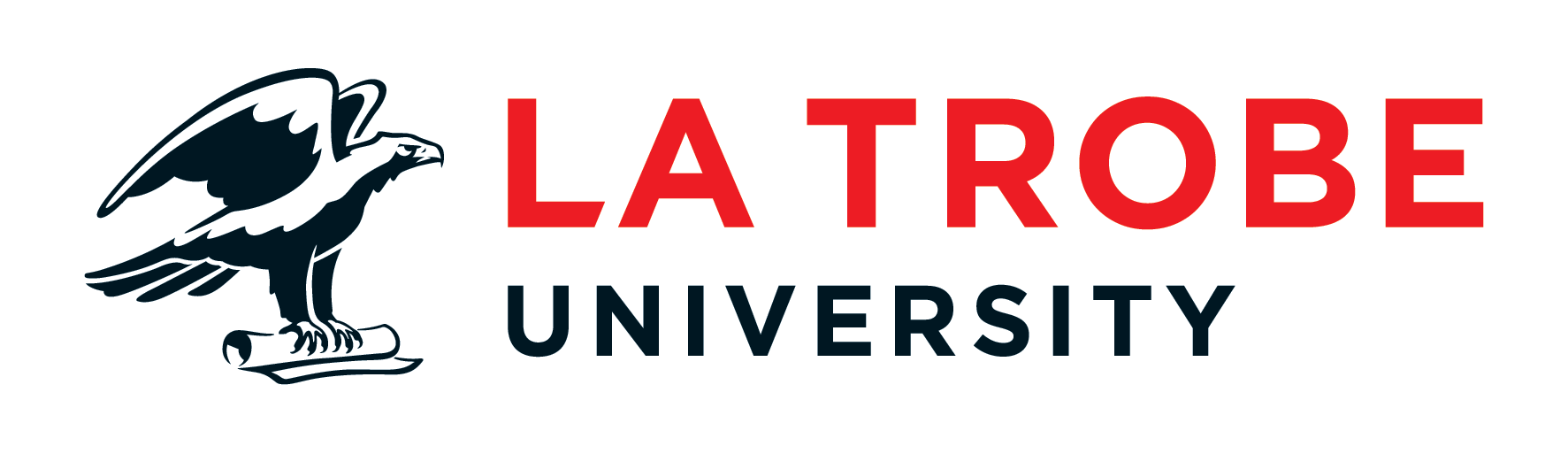 Research and Graduate Studies CommitteeUniversity Human Ethics CommitteeCollege Human Ethics Sub-Committeeswww.latrobe.edu.au/researchers/ethics/human-ethicsResearch Office1. Approval Number2. Project Title3. Chief Investigator / Supervisor:(academic staff members only)Name: Email address:Name: Email address:4. Student (if applicable)Name: Email address:Name: Email address:5. Project Duration:(subject to annual review)Project commenced:     /     /     Project concludes:     /     /     Target number of participantsNumber of participants recruited to dateNumber of participant withdrawals to date